LÍ LỊCH KHOA HỌC(Dùng cho cán bộ tham gia đào tạo đại học ở Đại học Quốc gia Hà Nội)I. LÍ LỊCH SƠ LƯỢC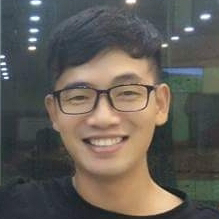 Họ và tên: Đỗ Hoàng Ánh        Giới tính: NamQuê quán: Hà NộiDân tộc: KinhHọc vị cao nhất: Tiến sĩNăm, nước nhận học vị: 2016, Việt NamTrình độ ngoại ngữ: B2, Khung tham chiếu năng lực ngoại ngữ chung Châu Âu (CEFR level).Hướng nghiên cứu chính: Lịch sử Đảng Cộng sản Việt Nam; Tổ chức quyền lực chính trị và lịch sử các đảng phái chính trị; Lịch sử khoa học công nghệ và vấn đề quản lý, phát triển khoa học công nghệ ở Việt Nam.Đơn vị công tác: Trường Đại học Khoa học Xã hội và Nhân văn, Đại học Quốc gia Hà Nội.Chỗ ở riêng hoặc địa chỉ liên lạc: Khoa Lịch sử, tầng 3 nhà B, 336 Nguyễn Trãi, Thanh Xuân, Hà Nội.Điện thoại liên hệ:    CQ: 02438585284         Fax: 02438585284Email: dodanghoanganh@gmail.comII. QUÁ TRÌNH NGHIÊN CỨU KHOA HỌC1. Sách, giáo trình1. Sự tác động của yếu tố văn hóa chính trị đến quản lý công ở Việt Nam hiện nay, (viết chung), NXB Lao động, 2015.2. Giáo trình môn Đường lối cách mạng của Đảng Cộng sản Việt Nam, (viết chung), NXB Bách khoa Hà Nội, 2016, ISBN: 978-604-95-0015-2.2. Các đề tài nghiên cứu khoa học đã và đang tham gia:3. Các công trình khoa học đã công bố: (tên công trình, năm công bố, nơi công bố...)TTTên đề tài nghiên cứuNăm bắt đầu/Năm hoàn thànhĐề tài cấp (NN, Bộ, ngành, trường)Trách nhiệm tham gia trong đề tàiHệ thống tương tác trực tuyến hỗ trợ giảng dạy và học tập các môn lý luận chính trị bậc đại học, cao đẳng ở Việt Nam2009Đề tài cấp Cơ sởChủ nhiệm đề tàiXây dựng kế hoạch giảng dạy, bài giảng điện tử và website quản lý học tập học phần Đường lối cách mạng của Đảng Cộng sản Việt Nam2010Đề tài cấp Cơ sởChủ nhiệm đề tàiMối quan hệ giữa chính trị và chính sách công tại Việt Nam2014Đề tài cấp Cơ sởThành viênSự tác động của yếu tố văn hóa chính trị đến quản lý công ở Việt Nam hiện nay2014Đề tài cấp Cơ sởThành viênPhương pháp luận triết học và chính sách công2016Đề tài cấp Cơ sởThành viênVăn hóa chính trị trong bầu cử Quốc hội và Hội đồng nhân dân các cấp hiện nay2016Đề tài cấp Cơ sởthư ký khoa họcCơ sở khoa học nâng cao đạo đức công vụ của cán bộ, công chức ở Việt Nam hiện nay2017Đề tài cấp Cơ sởChủ nhiệm đề tàiNhững giá trị của Nho giáo với việc xây dựng đội ngũ cán bộ công chức Việt Nam hiện nay2018Đề tài cấp BộThư ký khoa họcTTTên công trìnhNăm công bốTên tạp chíTác giả chính/đồng tác giảTạp chí danh mục ISI/Scopus/khácQuan điểm của Đảng về ứng dụng và phát triển công nghệ thông tin thời kỳ đổi mới2008Tạp chí Lịch sử Đảngđồng tác giảHệ thống tương tác trực tuyến – giải pháp nâng cao chất lượng giáo dục đại học theo hệ thống tín chỉ2009Tạp chí Khoa học Đại học Sư phạm Hà Nội 2.tác giả chínhHệ thống tương tác trực tuyến đa phương tiện các môn lý luận chính trị bậc đại học2010Tạp chí Khoa học Giao thông vận tảitác giả chínhỨng dụng công nghệ thông tin trong dạy học lịch sử ở trung học phổ thông2010Tạp chí Giáo dụctác giả chínhMột số vấn đề phát triển công nghệ thông tin ở nước ta hiện nay2013Tạp chí Khoa học xã hội Việt Namtác giả chínhMột số hình thức ứng dụng công nghệ thông tin nhằm nâng cao hiệu quả giáo dục lịch sử2014Tạp chí Giáo dụctác giả chínhNhìn lại hiệu quả của công nghệ thông tin trong cải cách hành chính2014Tạp chí Quản lý Nhà nướctác giả chínhQuan điểm của đảng về phát triển công nghệ thông tin thời kỳ hội nhập quốc tế2014Tạp chí Lịch sử Đảngtác giả chínhMối quan hệ giữa văn hóa chính trị và đạo đức công vụ của cán bộ, công chức, viên chức2015Tạp chí Quản lý Nhà nướctác giả chínhMột số kinh nghiệm trong lãnh đạo, quản lý phát triển công nghệ thông tin Việt Nam”,2016Tạp chí Quản lý Nhà nướctác giả chínhMột số giải pháp giảm thiểu sự bất bình đẳng về cơ hội học tập ngoại ngữ trong nhóm học sinh trung học2016Tạp chí Khoa học – Đại học Thủ đôđồng tác giảĐoàn viên với sự nghiệp phát triển nguồn nhân lực trong thời kỳ hội nhập quốc tế2016Tạp chí Thanh niênđồng tác giảTổ chức mô hình hỗ trợ học tập ngoại ngữ mới của tổ chức Đoàn dành cho Đoàn viên2016Tạp chí Thanh niênđồng tác giảNhững thách thức xuyên suốt lịch sử phát triển công nghệ thông tin Việt Nam thời kỳ Đổi mới2016Tạp chí Công nghệ thông tin và truyền thôngđồng tác giảTác động của văn hóa chính trị đến quản lý công ở Việt Nam hiện nay2016Tạp chí Giáo dục lý luậnđồng tác giảNhìn lại quá trình đổi mới chính sách phát triển Internet ở Việt Nam trong xu thế hội nhập quốc tế2017Tạp chí Quản lý nhà nướcđồng tác giảLược sử và trọng tâm chính sách phát triển Internet ở Việt Nam trong cuộc cách mạng thông tin hiện đại2017Tạp chí Công nghệ thông tin và truyền thôngtác giả chínhQuá trình đổi mới hệ thống tổ chức chỉ đạo và quản lý nhà nước về công nghệ thông tin ở Việt Nam thời kỳ đổi mới2018Tạp chí Quản lý nhà nướctác giả chínhĐổi mới tổ chức và quản lý các đơn vị sự nghiệp y tế công lập2019Tạp chí Quản lý nhà nướctác giả chínhXác nhận củacơ quan chủ quảnNgười khai kí tên(Ghi rõ chức danh, học vị)Đỗ Hoàng Ánh